Rys. nr 12 wieszak stojący.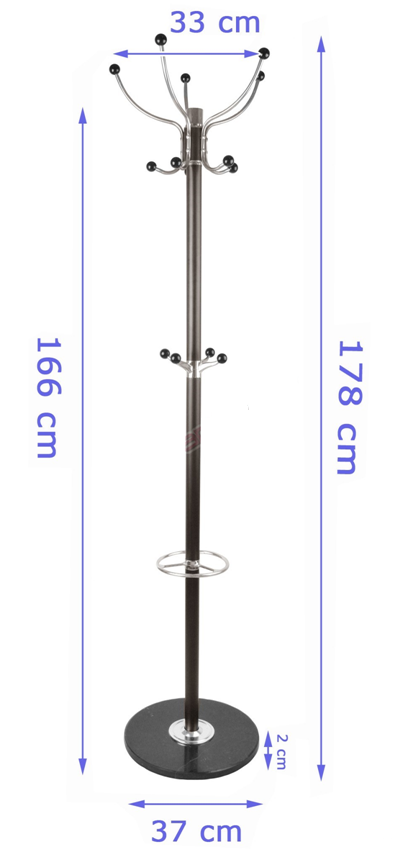 